COMUNICAT DE PRESĂIncendiu la un utilaj agricol în comuna BucșaniÎn această după-amiază, pompierii de la Detașamentul Târgoviște au fost solicitați în comuna Bucsani, sat Racoviță, pentru stingerea unui incendiu izbucnit la un utilaj agricol. Pentru lichidarea incendiului pompierii târgovișteni au intervenit cu o autospecială de stingere cu apă și spumă (ASAS). Flăcările s-au extins la utilajul agricol de la un incendiu de vegetație uscată.Șoferul (bărbat în vârstă de 26 ani) s-a intoxicat cu fum, fiind preluat de echipajul de ambulanță SMURD și transportat la UPU Târgoviște.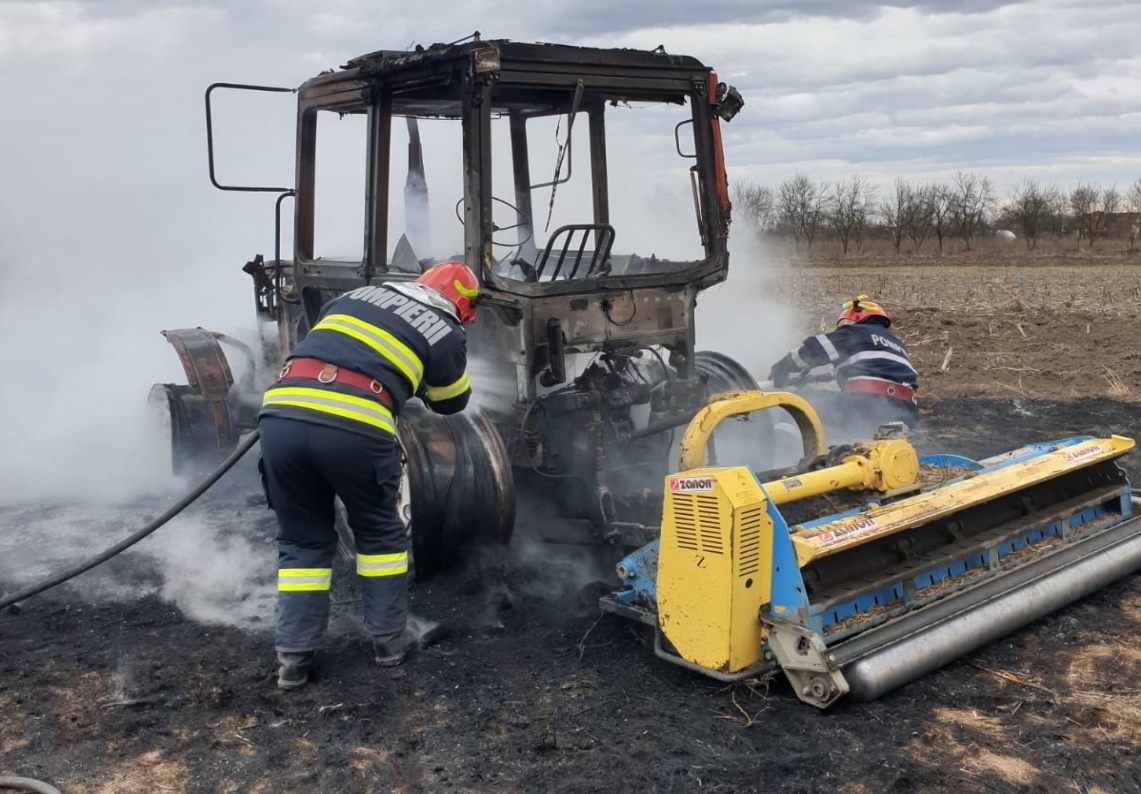 COMPARTIMENTINFORMARE ȘI RELAȚII PUBLICE